							Руководителям организаций по спискуПРИГЛАШЕНИЕк участию в процедуре закупкипутем проведения переговоровРУП Институт «БелНИИС» приглашает принять участие в процедуре закупки.1. Наименование вида процедуры закупки: проведение переговоров2. Предмет закупки: «Текущий ремонт помещений №201,202, 202а в здании РУП «Институт БелНИИС».3. Источник финансирования закупки: собственные средства.4. Наименование и место нахождения заказчика: научно-исследовательское республиканское унитарное предприятие по строительству «Институт БелНИИС» 
(РУП Институт  «БелНИИС»), юридический адрес: 220076, г. Минск, ул. Франциска Скорины, 15 «Б», тел. 267-27-33, адрес электронной почты: eс@belniis.by.5. Требования к участникам: закупка осуществляется у производителей товаров (работ, услуг). Производитель обязан гарантировать, наличие документов, согласно технического задания.6. Условия участия: без предварительных условий.7. Способ направления документов на участие в закупке: согласие на участие в участии в процедуре закупки может быть выражено в письменной форме, и направлено:- по адресу: г. Минск, ул. Франциска Скорины, 15 «Б»;- нарочным по адресу: г. Минск, ул. Франциска Скорины, 15 «Б», каб. 403.8. Дата начала подачи документов для участия в процедуре закупки: «11» июня 2020 г.Дата и время окончания подачи предложений: «22» июня 2020 г. в 16.00.Приложения: Техническое задание на 3 л в 1 экз.Дефектный акт на 4 л. в 1 экз.Локальная смета на 16 л. в 1экз.Проект договора на 3 л. в 1 экз.Генеральный директор							О.Н. ЛешкевичМIНБУДАРХIТЭКТУРЫ  РЭСПУБЛIКI  БЕЛАРУСЬМИНСТРОЙАРХИТЕКТУРЫ РЕСПУБЛИКИ БЕЛАРУСЬМIНБУДАРХIТЭКТУРЫ  РЭСПУБЛIКI  БЕЛАРУСЬМИНСТРОЙАРХИТЕКТУРЫ РЕСПУБЛИКИ БЕЛАРУСЬНАВУКОВА-ДАСЛЕДЧАЕ РЭСПУБЛIКАНСКАЕ УНIТАРНАЕ ПРАДПРЫЕМСТВА  ПА  БУДАЎНIЦТВУ  "Iнстытут БелНIIС"(РУП "Iнстытут БелНIIС ")НАУЧНО-ИССЛЕДОВАТЕЛЬСКОЕ РЕСПУБЛИКАНСКОЕ УНИТАРНОЕ ПРЕДПРИЯТИЕ ПО СТРОИТЕЛЬСТВУ "Институт БелНИИС"(РУП "Институт БелНИИС")вул. Ф. Скарыны, 15 "Б",220076, г. Мiнск,тэл. (+375 17) 267-10-01, факс (+375 17) 267-87-92e-mail:institute@belniis.by IBAN BY14BPSB30121000780179330000 в Дадатковым офiсе №702 Усход Рэгiанальнай дырекцii №700па г. Мiнску и Мiнскай вобл. ААТ "БПС-Сбербанк"BiC BPSBBY2X, УНП 100230600, АКПА 05891370                 ул. Ф. Скорины, 15 "Б",220076, г. Минск,тел. (+375 17) 267-10-01, факс (+375 17) 267-87-92e-mail:institute@belniis.by IBAN BY14BPSB30121000780179330000  в Дополнительном офисе № 702 Восток Региональной дирекции № 700 по г. Минску и Минской области ОАО "БПС-Сбербанк"BiC BPSBBY2X, УНП 100230600, ОКПО 05891370_____._____.20_____ г. №   /_____-_____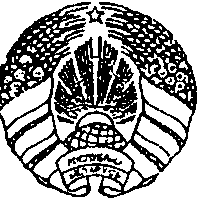 